ПРОЕКТ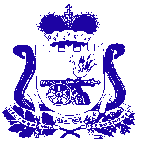 АДМИНИСТРАЦИЯ ЛЕХМИНСКОГО СЕЛЬСКОГО ПОСЕЛЕНИЯ  ХОЛМ-ЖИРКОВСКОГО РАЙОНА СМОЛЕНСКОЙ ОБЛАСТИП О С Т А Н О В Л Е Н И Еот  _______2023г                      № __В соответствии со статьей 264.2 Бюджетного кодекса Российской Федерации, статьей 15 областного закона "О бюджетном процессе в Смоленской области": и статьёй 14 « О бюджетном процессе Лехминского сельского поселения Холм-Жирковского района Смоленской области. п о с т а н о в л я е т:1. Утвердить отчет об исполнении местного бюджета за 9 месяцев 2023 года по доходам в сумме 9 565,0 тыс. рублей, по расходам в сумме  9 001,6 тыс. рублей.  С превышением доходов над расходами (профицит в сумме 563,4 тыс. руб.).2. Направить  исполнение бюджета за 9 месяцев 2023 года в Совет депутатов Лехминского сельского поселения Холм–Жирковского района Смоленской области и контрольно-ревизионную комиссию.Глава муниципального образованияЛехминского сельского поселения Холм-Жирковского районаСмоленской области                                                                          Н.В.БорисоваОб утверждении отчета об исполнении бюджетаза 9 месяцев 2023 года